06.03.2023   259-01-03-62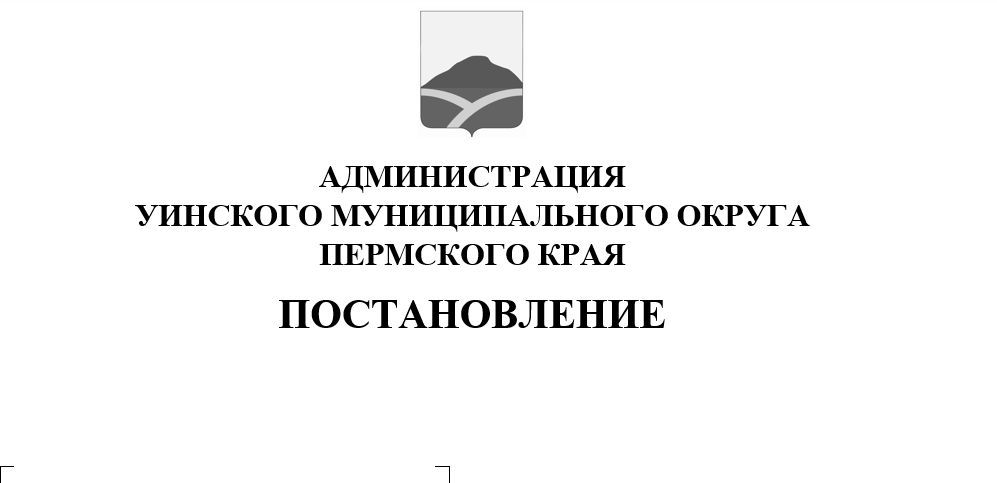 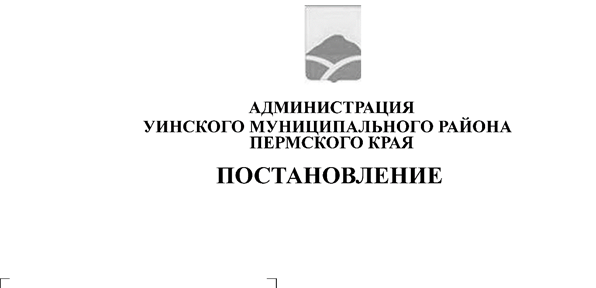 Руководствуясь решением Думы Уинского муниципального округа Пермского края от 08.12.2022 № 372 «О бюджете Уинского муниципального округа Пермского края на 2023 год и на плановый период 2024 и 2025 годов», в соответствии с постановлением администрации Уинского муниципального округа от 05.08.2020 № 259-01-03-346 «Об утверждении Порядка разработки, реализации и оценки эффективности муниципальных программ Уинского муниципального округа, администрация Уинского муниципального округаПОСТАНОВЛЯЕТ:1. Внести в муниципальную программу «Развитие культуры и молодежной политики в Уинском муниципальном округе Пермского края» на 2023-2025 годы, утвержденную постановлением администрации Уинского муниципального округа от 21.10.2022 № 259-01-03-429 следующие изменения и дополнения:	1.1. В паспорте Муниципальной программы раздел «Объемы и источники финансирования программы» изложить в новой редакции:1.2. Приложения 2, 3, 4, 5, 6 изложить в новой редакции согласно приложению 1 к настоящему постановлению.2. Настоящее постановление вступает в силу с момента подписания и применяется к правоотношениям при исполнении бюджета Уинского муниципального округа Пермского края, начиная с бюджета на 2023 год и плановый период 2024 и 2025 годы.3. Настоящее постановление подлежит размещению на официальном сайте администрации Уинского муниципального округа на http://uinsk.ru.4. Контроль над исполнением постановления возложить на начальника Управления культуры, спорта и молодежной политики Кочетову Н.И.Глава муниципального округа –глава администрации Уинскогомуниципального округа						         А.Н.ЗелёнкинПриложение 1				к постановлению администрации	 Уинского муниципального округа	Приложение 2						к муниципальной программе «Развитие культуры и 	молодежной политики в Уинском 	муниципальном	округе Пермского края» на 2023-2025 годы		Финансовое обеспечение реализации муниципальной программыза счет всех источников финансированияПриложение 3						к муниципальной программе «Развитие культуры и 	молодежной политики в Уинском муниципальном	округе Пермского края» на 2023-2025 годы 		Финансовое обеспечение реализации муниципальной программыза счет средств бюджета Уинского муниципального округа Пермского краяПриложение 4						к муниципальной программе «Развитие культуры и 	молодежной политики в Уинском 	муниципальном	округе Пермского края» на 2023-2025 годы		Финансовое обеспечение реализации муниципальной программыза счет средств краевого бюджетаПриложение 5						к муниципальной программе «Развитие культуры и 	молодежной политики в Уинском 	муниципальном	округе Пермского края» на 2023-2025 годы		Финансовое обеспечение реализации муниципальной программыза счет средств федерального бюджетаПриложение 6						к муниципальной программе «Развитие культуры и 	молодежной политики в Уинском 	муниципальном	округе Пермского края» на 2023-2025 годы		ПЛАН мероприятий  по реализации муниципальной программы «Развитие культуры и молодежной политики в Уинском муниципальном округе Пермского края» на 2023-2025 годыОбъемы и источники финансирования программыИсточники финансированияРасходы (руб.)Расходы (руб.)Расходы (руб.)Расходы (руб.)Объемы и источники финансирования программыИсточники финансирования202320242025ИтогоОбъемы и источники финансирования программыВсего, в том числе:47283012,039612272,7143049603,0129944887,71Объемы и источники финансирования программыБюджет Уинского муниципального округа40426625,037968241,7141359851,0119754717,71Объемы и источники финансирования программыКраевой бюджет 4421033,01644031,01689752,07754816,0Объемы и источники финансирования программыФедеральный бюджет2435354,00,00,02435354,0Объемы и источники финансирования программыВнебюджетные источники0,00,00,00,0Наименование муниципальной программы, подпрограммы, мероприятияОтветственный исполнитель, соисполнители, участникиКод бюджетной классификацииКод бюджетной классификацииКод бюджетной классификацииКод бюджетной классификацииРасходы, тыс.руб.Расходы, тыс.руб.Расходы, тыс.руб.Наименование муниципальной программы, подпрограммы, мероприятияОтветственный исполнитель, соисполнители, участникиГРБСКФСРКЦСРКВР202320242025123456789Муниципальная программа  «Развитие культуры и молодежной политики в Уинском муниципальном округе  Пермского края» на 2023-2025 годывсего810350000000047283012,039612272,7143049603,0Муниципальная программа  «Развитие культуры и молодежной политики в Уинском муниципальном округе  Пермского края» на 2023-2025 годыУКС и МПМБУ «ЦКД»МКУК «Музей»МКУК «ЦБС»МКУ «ЦОУ»Муниципальная программа  «Развитие культуры и молодежной политики в Уинском муниципальном округе  Пермского края» на 2023-2025 годыУКС и МПМБУ «ЦКД»МКУК «Музей»МКУК «ЦБС»МКУ «ЦОУ»Подпрограмма 1 Развитие сферы культуры в Уинском муниципальном округе всего8100801351000000028022262,024867223,027589568,0Подпрограмма 1 Развитие сферы культуры в Уинском муниципальном округе УКС и МП1.1. Основное мероприятие:Культурно-досуговое обслуживание населенияМБУ «ЦКД»8100801351010000018585121,015791367,015878367,01.1.1. Мероприятие:Обеспечение деятельности (оказания услуг, выполнения работ) муниципальных учрежденийМБУ «ЦКД»8100801351010011060016085121,015791367,015878367,01.1.2. Мероприятие: Обеспечение развития и укрепления материально-технической базы домов культуры в населенных пунктах с числом жителей до 50 тысяч человекМБУ «ЦКД»810080135101L46706002500 000,00,00,01.2. Основное мероприятие:Библиотечное обслуживание населенияМКУК «ЦБС»810080135102000006484840,06250215,06272710,01.2.1. Мероприятие:Обеспечение деятельности (оказания услуг, выполнения работ) муниципальных учрежденийМКУК «ЦБС»810080135102001101005291500,05291500,05291500,01.2.1. Мероприятие:Обеспечение деятельности (оказания услуг, выполнения работ) муниципальных учрежденийМКУК «ЦБС»810080135102001102001152205,0886075,0969715,01.2.1. Мероприятие:Обеспечение деятельности (оказания услуг, выполнения работ) муниципальных учрежденийМКУК «ЦБС»8100801351020011080011495,00,011495,01.2.2. Мероприятие: Государственная поддержка отрасли культуры (Федеральный проект «Сохранение культурного и исторического наследия»)МБУ «ЦКД»810080135102L519060029640,029640,00,01.3. Основное мероприятие:Музейное делоМКУК «Музей»810080135103000002566301,02504641,02527491,01.3.1. Мероприятие:Обеспечение деятельности (оказания услуг, выполнения работ) муниципальных учрежденийМКУК «Музей»810080135103001101001753600,01753600,01753600,01.3.1. Мероприятие:Обеспечение деятельности (оказания услуг, выполнения работ) муниципальных учрежденийМКУК «Музей»81008013510300110200798101,0751041,0759291,01.3.1. Мероприятие:Обеспечение деятельности (оказания услуг, выполнения работ) муниципальных учрежденийМКУК «Музей»8100801351030011080014 600,00,014 600,01.4. Основное мероприятиеОрганизация и проведение значимых мероприятий в сфере искусства и культурыМБУ «ЦКД» МКУК «Музей»МКУК «ЦБС»81008013510400000386 000,0211 000,0211 000,01.4.1. Мероприятие: Организация и проведение мероприятий в сфере искусства и культурыМБУ «ЦКД» МКУК «Музей»МКУК «ЦБС»8100801351040401020048 000,061 000,061 000,01.4.1. Мероприятие: Организация и проведение мероприятий в сфере искусства и культурыМБУ «ЦКД» МКУК «Музей»МКУК «ЦБС»81008013510404010600338 000,0150 000,0150 000,01.5. Основное мероприятие Региональный проект "Культурная среда"МБУ «ЦКД» МКУК «Музей»МКУК «ЦБС»8100801351А1000000,0110000,02700000,01.5.1. Мероприятие:Иные межбюджетные трансферты на создание модельных муниципальных библиотекМКУК «ЦБС»8100801351А1545402000,00,0500000,01.5.2. Мероприятие:Развитие сети учреждений культурно-досугового типа (построение (реконструкция) и (или) капитальный ремонт культурно-досуговых организаций в сельской местности)МБУ «ЦКД» 8100801351А1551316000,090000,00,01.5.3. Государственная поддержка отрасли культуры (приобретение передвижных многофункциональных культурных центров (автоклубов) для обслуживания сельского населения)МБУ «ЦКД» 8100801351А1551916000,00,02200000,01.5.4. Техническое оснащение муниципальных музеевМКУК «Музей»8100801351А1559002000,020000,00,0Подпрограмма 2 Развитие молодежной политики в Уинском муниципальном округеВсего81007073520000000120 000,0120 000,0120 000,0Подпрограмма 2 Развитие молодежной политики в Уинском муниципальном округеУКС и МП2.1. Основное мероприятие:Организация и проведение мероприятий в сфере молодежной политикиУКС и МП81007073520100000120 000,0120 000,0120 000,02.1.1. Мероприятие: Организация и проведение мероприятий в сфере молодежной политикиУКС и МП81007073520104020200120 000,0120 000,0120 000,0Подпрограмма 3Меры социальной помощи и поддержки отдельных категорий населения Уинского муниципального округаВсего810100035400000005692887,01644031,01689752,0Подпрограмма 3Меры социальной помощи и поддержки отдельных категорий населения Уинского муниципального округаУКС и МП3.1.Основное мероприятие: Меры социальной помощи и поддержки отдельных категорий населения Пермского краяУКС и МП810100035401000005692887,01644031,01689752,03.1.1. Мероприятие: Обеспечение жильем молодых семей (10%)УКС и МП8101004354012С0203003518849,01644031,01689752,03.1.2. Мероприятие: Реализация мероприятий по обеспечению жильем молодых семей государственной программы Российской Федерации «Обеспечение доступным и комфортным жильем и коммунальными услугами граждан Российской Федерации» (30 и 35%)УКС и МП810100435401L49703002027138,00,00,03.1.3. Мероприятие: Обеспечение работников учреждений бюджетной сферы Пермского края путёвками на санаторно-курортное лечение и оздоровлениеУКС и МП810100335401SC240200146900,00,00,0Подпрограмма 4  Обеспечение реализации муниципальной программы развития сферы культуры и молодежной политики  (Обеспечение программы) на 2023-2025 годыВсего8100804355000000013447863,012981018,7113650283,0Подпрограмма 4  Обеспечение реализации муниципальной программы развития сферы культуры и молодежной политики  (Обеспечение программы) на 2023-2025 годыУКС и МП4.1.Основное мероприятие:Обеспечение деятельности органов местного самоуправленияУКС и МП810080435501000001946565,01943700,01946565,04.1.1. Мероприятие: Содержание деятельности органов местного самоуправленияУКС и МП810080435501000901001782200,01782200,01782200,04.1.1. Мероприятие: Содержание деятельности органов местного самоуправленияУКС и МП81008043550100090200164365,0161500,0164365,04.2. Основное мероприятие: Обеспечение деятельности административной и хозяйственной деятельности муниципальных учреждений МКУ «ЦОУ»8100804355020000011501298,011037318,7111703718,04.2.1. Мероприятие:Обеспечение деятельности (оказания услуг, выполнения работ) муниципальных учрежденийМКУ «ЦОУ»810080435502001101009246580,09324400,719550800,04.2.1. Мероприятие:Обеспечение деятельности (оказания услуг, выполнения работ) муниципальных учрежденийМКУ «ЦОУ»810080435502001102002079818,01712918,01978018,04.2.1. Мероприятие:Обеспечение деятельности (оказания услуг, выполнения работ) муниципальных учрежденийМКУ «ЦОУ»81008043550200110800174900,00,0174900,0Наименование муниципальной программы, подпрограммы, мероприятияОтветственный исполнитель, соисполнители, участникиКод бюджетной классификацииКод бюджетной классификацииКод бюджетной классификацииКод бюджетной классификацииРасходы, тыс.руб.Расходы, тыс.руб.Расходы, тыс.руб.Наименование муниципальной программы, подпрограммы, мероприятияОтветственный исполнитель, соисполнители, участникиГРБСКФСРКЦСРКВР202320242025123456789Муниципальная программа  «Развитие культуры и молодежной политики в Уинском муниципальном округе  Пермского края» на 2023-2025 годывсего810350000000040426625,037968241,7141359851,0Муниципальная программа  «Развитие культуры и молодежной политики в Уинском муниципальном округе  Пермского края» на 2023-2025 годыУКС и МПМБУ «ЦКД»МКУК «Музей»МКУК «ЦБС»МКУ «ЦОУ»Муниципальная программа  «Развитие культуры и молодежной политики в Уинском муниципальном округе  Пермского края» на 2023-2025 годыУКС и МПМБУ «ЦКД»МКУК «Музей»МКУК «ЦБС»МКУ «ЦОУ»Подпрограмма 1 Развитие сферы культуры в Уинском муниципальном округе всего8100801351000000026102262,024867223,027589568,0Подпрограмма 1 Развитие сферы культуры в Уинском муниципальном округе УКС и МП1.1. Основное мероприятие:Культурно-досуговое обслуживание населенияМБУ «ЦКД»8100801351010000016665121,015791367,015878367,01.1.1. Мероприятие:Обеспечение деятельности (оказания услуг, выполнения работ) муниципальных учрежденийМБУ «ЦКД»8100801351010011060016085121,015791367,015878367,01.1.2. Мероприятие: Обеспечение развития и укрепления материально-технической базы домов культуры в населенных пунктах с числом жителей до 50 тысяч человекМБУ «ЦКД»810080135101L4670600580 000,00,00,01.2. Основное мероприятие:Библиотечное обслуживание населенияМКУК «ЦБС»810080135102000006484840,06250215,06272710,01.2.1. Мероприятие:Обеспечение деятельности (оказания услуг, выполнения работ) муниципальных учрежденийМКУК «ЦБС»810080135102001101005291500,05291500,05291500,01.2.1. Мероприятие:Обеспечение деятельности (оказания услуг, выполнения работ) муниципальных учрежденийМКУК «ЦБС»810080135102001102001152205,0886075,0969715,01.2.1. Мероприятие:Обеспечение деятельности (оказания услуг, выполнения работ) муниципальных учрежденийМКУК «ЦБС»8100801351020011080011495,00,011495,01.2.2. Мероприятие: Государственная поддержка отрасли культуры (Федеральный проект «Сохранение культурного и исторического наследия»)МБУ «ЦКД»810080135102L519060029640,029640,00,01.3. Основное мероприятие:Музейное делоМКУК «Музей»810080135103000002566301,02504641,02527491,01.3.1. Мероприятие:Обеспечение деятельности (оказания услуг, выполнения работ) муниципальных учрежденийМКУК «Музей»810080135103001101001753600,01753600,01753600,01.3.1. Мероприятие:Обеспечение деятельности (оказания услуг, выполнения работ) муниципальных учрежденийМКУК «Музей»81008013510300110200798101,0751041,0759291,01.3.1. Мероприятие:Обеспечение деятельности (оказания услуг, выполнения работ) муниципальных учрежденийМКУК «Музей»8100801351030011080014 600,00,014 600,01.4. Основное мероприятиеОрганизация и проведение значимых мероприятий в сфере искусства и культурыМБУ «ЦКД» МКУК «Музей»МКУК «ЦБС»81008013510400000386 000,0211 000,0211 000,01.4.1. Мероприятие: Организация и проведение мероприятий в сфере искусства и культурыМБУ «ЦКД» МКУК «Музей»МКУК «ЦБС»8100801351040401020048 000,061 000,061 000,01.4.1. Мероприятие: Организация и проведение мероприятий в сфере искусства и культурыМБУ «ЦКД» МКУК «Музей»МКУК «ЦБС»81008013510404010600338 000,0150 000,0150 000,01.5. Основное мероприятие Региональный проект «Культурная среда»МБУ «ЦКД» МКУК «Музей»МКУК «ЦБС»8100801351А1000000,0110000,02700000,01.5.1. Мероприятие:Иные межбюджетные трансферты на создание модельных муниципальных библиотекМКУК «ЦБС»8100801351А1545402000,00,0500000,01.5.2. Мероприятие:Развитие сети учреждений культурно-досугового типа (построение (реконструкция) и (или) капитальный ремонт культурно-досуговых организаций в сельской местности)МБУ «ЦКД» 8100801351А1551316000,090000,00,01.5.3. Государственная поддержка отрасли культуры (приобретение передвижных многофункциональных культурных центров (автоклубов) для обслуживания сельского населения)МБУ «ЦКД» 8100801351А1551916000,00,02200000,01.5.4. Техническое оснащение муниципальных музеевМКУК «Музей»8100801351А1559002000,020000,00,0Подпрограмма 2 Развитие молодежной политики в Уинском муниципальном округеВсего81007073520000000120 000,0120 000,0120 000,0Подпрограмма 2 Развитие молодежной политики в Уинском муниципальном округеУКС и МП2.1. Основное мероприятие:Организация и проведение мероприятий в сфере молодежной политикиУКС и МП81007073520100000120 000,0120 000,0120 000,02.1.1. Мероприятие: Организация и проведение мероприятий в сфере молодежной политикиУКС и МП81007073520104020200120 000,0120 000,0120 000,0Подпрограмма 3Меры социальной помощи и поддержки отдельных категорий населения Уинского муниципального округаВсего81010003540000000756500,00,00,0Подпрограмма 3Меры социальной помощи и поддержки отдельных категорий населения Уинского муниципального округаУКС и МП3.1.Основное мероприятие: Меры социальной помощи и поддержки отдельных категорий населения Пермского краяУКС и МП81010003540100000756500,00,00,03.1.2. Мероприятие: Реализация мероприятий по обеспечению жильем молодых семей государственной программы Российской Федерации «Обеспечение доступным и комфортным жильем и коммунальными услугами граждан Российской Федерации» (30 и 35%)УКС и МП810100435401L4970300700000,00,00,03.1.3. Мероприятие: Обеспечение работников учреждений бюджетной сферы Пермского края путёвками на санаторно-курортное лечение и оздоровлениеУКС и МП810100335401SC24020056500,00,00,0Подпрограмма 4  Обеспечение реализации муниципальной программы развития сферы культуры и молодежной политики  (Обеспечение программы) на 2023-2025 годыВсего8100804355000000013447863,012981018,7113650283,0Подпрограмма 4  Обеспечение реализации муниципальной программы развития сферы культуры и молодежной политики  (Обеспечение программы) на 2023-2025 годыУКС и МП4.1.Основное мероприятие:Обеспечение деятельности органов местного самоуправленияУКС и МП810080435501000001946565,01943700,01946565,04.1.1. Мероприятие: Содержание деятельности органов местного самоуправленияУКС и МП810080435501000901001782200,01782200,01782200,04.1.1. Мероприятие: Содержание деятельности органов местного самоуправленияУКС и МП81008043550100090200164365,0161500,0164365,04.2. Основное мероприятие: Обеспечение деятельности административной и хозяйственной деятельности муниципальных учреждений МКУ «ЦОУ»8100804355020000011501298,011037318,7111703718,04.2.1. Мероприятие:Обеспечение деятельности (оказания услуг, выполнения работ) муниципальных учрежденийМКУ «ЦОУ»810080435502001101009246580,09324400,719550800,04.2.1. Мероприятие:Обеспечение деятельности (оказания услуг, выполнения работ) муниципальных учрежденийМКУ «ЦОУ»810080435502001102002079818,01712918,01978018,04.2.1. Мероприятие:Обеспечение деятельности (оказания услуг, выполнения работ) муниципальных учрежденийМКУ «ЦОУ»81008043550200110800174900,00,0174900,0Наименование муниципальной программы, подпрограммы, мероприятияОтветственный исполнитель, соисполнители, участникиКод бюджетной классификацииКод бюджетной классификацииКод бюджетной классификацииКод бюджетной классификацииРасходы, руб.Расходы, руб.Расходы, руб.Наименование муниципальной программы, подпрограммы, мероприятияОтветственный исполнитель, соисполнители, участникиГРБСКФСРКЦСРКВР202320242025123456789Муниципальная программа  «Развитие культуры и молодежной политики в Уинском муниципальном округе  Пермского края» на 2023-2025 годывсего81035000000004421033,01644031,01689752,0Муниципальная программа  «Развитие культуры и молодежной политики в Уинском муниципальном округе  Пермского края» на 2023-2025 годыУКС и МПМБУ «ЦКД»МКУК  «Музей»МКУК «ЦБС»МКУ «ЦОУ»Муниципальная программа  «Развитие культуры и молодежной политики в Уинском муниципальном округе  Пермского края» на 2023-2025 годыУКС и МПМБУ «ЦКД»МКУК  «Музей»МКУК «ЦБС»МКУ «ЦОУ»Подпрограмма 1 Развитие сферы культуры в Уинском муниципальном округе всего81008013510000000480000,00,00,0Подпрограмма 1 Развитие сферы культуры в Уинском муниципальном округе УКС и МП1.1. Основное мероприятие:Культурно-досуговое обслуживание населенияМБУ «ЦКД»81008013510100000480000,00,00,01.1.2. Мероприятие: Обеспечение развития и укрепления материально-технической базы домов культуры в населенных пунктах с числом жителей до 50 тысяч человекМБУ «ЦКД»810080135101L4670600480 000,00,00,0Подпрограмма 3Меры социальной помощи и поддержки отдельных категорий населения Уинского муниципального округаВсего810100035400000003941033,01644031,01689752,0Подпрограмма 3Меры социальной помощи и поддержки отдельных категорий населения Уинского муниципального округаУКС и МП3.1.Основное мероприятие: Меры социальной помощи и поддержки отдельных категорий населения Пермского краяУКС и МП810100035401000003941033,01644031,01689752,03.1.1. Мероприятие: Обеспечение жильем молодых семей (10%)УКС и МП8101004354012С0203003518849,01644031,01689752,03.1.2. Мероприятие: Реализация мероприятий по обеспечению жильем молодых семей государственной программы Российской Федерации «Обеспечение доступным и комфортным жильем и коммунальными услугами граждан Российской Федерации» (30 и 35%)УКС и МП810100435401L4970300331784,00,00,03.1.3. Мероприятие: Обеспечение работников учреждений бюджетной сферы Пермского края путёвками на санаторно-курортное лечение и оздоровлениеУКС и МП810100335401SC24020090400,00,00,0Наименование муниципальной программы, подпрограммы, мероприятияОтветственный исполнитель, соисполнители, участникиКод бюджетной классификацииКод бюджетной классификацииКод бюджетной классификацииКод бюджетной классификацииРасходы, руб.Расходы, руб.Расходы, руб.Наименование муниципальной программы, подпрограммы, мероприятияОтветственный исполнитель, соисполнители, участникиГРБСКФСРКЦСРКВР202320242025123456789Муниципальная программа  «Развитие культуры и молодежной политики в Уинском муниципальном округе  Пермского края» на 2023-2025 годывсего81035000000002435354,00,00,0Муниципальная программа  «Развитие культуры и молодежной политики в Уинском муниципальном округе  Пермского края» на 2023-2025 годыУКС и МПМБУ «ЦКД»МКУК  «Музей»МКУК «ЦБС»МКУ «ЦОУ»Муниципальная программа  «Развитие культуры и молодежной политики в Уинском муниципальном округе  Пермского края» на 2023-2025 годыУКС и МПМБУ «ЦКД»МКУК  «Музей»МКУК «ЦБС»МКУ «ЦОУ»Подпрограмма 1 Развитие сферы культуры в Уинском муниципальном округе всего810080135100000001440000,00,00,0Подпрограмма 1 Развитие сферы культуры в Уинском муниципальном округе УКС и МП1.1. Основное мероприятие:Культурно-досуговое обслуживание населенияМБУ «ЦКД»810080135101000001440000,00,00,01.1.2. Мероприятие: Обеспечение развития и укрепления материально-технической базы домов культуры в населенных пунктах с числом жителей до 50 тысяч человекМБУ «ЦКД»810080135101L46706001440 000,00,00,0Подпрограмма 3Меры социальной помощи и поддержки отдельных категорий населения Уинского муниципального округаВсего81010003540000000995354,00,00,0Подпрограмма 3Меры социальной помощи и поддержки отдельных категорий населения Уинского муниципального округаУКС и МП3.1.Основное мероприятие: Меры социальной помощи и поддержки отдельных категорий населения Пермского краяУКС и МП81010003540100000995354,00,00,03.1.2. Мероприятие: Реализация мероприятий по обеспечению жильем молодых семей государственной программы Российской Федерации "Обеспечение доступным и комфортным жильем и коммунальными услугами граждан Российской Федерации" (30 и 35%)УКС и МП810100435401L4970300995354,00,00,0№п/пНаименование подпрограмм, основныхмероприятий, показателейОтветствен-ныйисполнительСрок начала реализации(дд.мм.гггг)Срок окончания реализации(дд.мм.гггг)Объем ресурсного обеспечения, (руб.)Объем ресурсного обеспечения, (руб.)Объем ресурсного обеспечения, (руб.)Объем ресурсного обеспечения, (руб.)Объем ресурсного обеспечения, (руб.)№п/пНаименование подпрограмм, основныхмероприятий, показателейОтветствен-ныйисполнительСрок начала реализации(дд.мм.гггг)Срок окончания реализации(дд.мм.гггг)ВСЕГОКраевой бюджетФеде-ральный бюджетБюджет муниципа-льного округаВнебюд-жетные источ-ники123456789101.Подпрограмма 1Развитие сферы культуры в Уинском муниципальном округе УКС и МП01.01.202331.12.202580479053,0480000,01440000,078559053,00,01.1.Основное мероприятие:  Организация и проведение значимых мероприятий в сфере искусства и культурыУКС и МП01.01.202331.12.2025808000,00,00,0808 000,00,01.1.1.Проведение профессиональных праздников учреждений и организаций(Доп. ФК 12000001) МБУ «ЦКД»01.01.202331.12.202598 000,00,00,098 000,00,01.1.1.Проведение профессиональных праздников учреждений и организаций(Доп. ФК 12000001) МКУК  «Музей»01.01.202331.12.20253 000,00,00,03 000,00,01.1.2Результат: Количество проведенных праздников УКС и МПх31.12.2025ххххх1.1.3.Проведение декады в рамках Дня пожилого человека(Доп. ФК 12000009) МБУ «ЦКД»01.01.202331.12.202530 000,00,00,030 000,00,01.1.3.Проведение декады в рамках Дня пожилого человека(Доп. ФК 12000009) МКУК  «Музей»01.01.202331.12.202513 000,00,00,013 000,00,01.1.4.Результат: Количество проведенных мероприятий МБУ «ЦКД», МКУК  «Музей»х31.12.2025ххххх1.1.5.Проведение  муниципального творческого конкурса среди представителей организаций и предприятий округа (Доп. ФК 12000010)МБУ «ЦКД»01.01.202331.12.202513 000,00,00,013 000,00,01.1.6.Результат: Количество участников  МБУ «ЦКД»х31.12.2025ххххх1.1.7.Проведение мероприятий, посвященных Дню деревни, села и пр.(Доп. ФК 12000036)МБУ «ЦКД»01.01.202331.12.202515 000,00,00,015000,00,01.1.8.Результат: Количество проведенных мероприятий  МБУ «ЦКД»х31.12.2025ххххх1.1.9.Организация и  проведение  мероприятий, посвященных  Дню Победы в Великой Отечественной войне 1941-1945 гг., памятным календарным датам (Дня памяти и скорби, воинской славы России и увековечиванию памяти защитников Отечества и пр.)(Доп. ФК 12000018) МБУ «ЦКД»01.01.202331.12.202537 000,00,00,037 000,00,01.1.9.Организация и  проведение  мероприятий, посвященных  Дню Победы в Великой Отечественной войне 1941-1945 гг., памятным календарным датам (Дня памяти и скорби, воинской славы России и увековечиванию памяти защитников Отечества и пр.)(Доп. ФК 12000018) МКУК  «Музей»01.01.202331.12.202523 000,00,00,023 000,00,01.1.10Результат: Количество проведенных мероприятий  МБУ «ЦКД», МКУК «Музей»х31.12.2025ххххх1.1.11Проведение мероприятий, посвященных государственным праздникам (День народного единства, ежегодный патриотический фестиваль «Родники» и пр.)(Доп. ФК 12000028) МБУ «ЦКД»01.01.202331.12.202510 000,00,00,010 000,00,01.1.12Результат: Количество  проведенных мероприятий МБУ «ЦКД», МКУК «Музей»х31.12.2025ххххх1.1.13Проведение муниципального патриотического фестиваля (Доп. ФК 12000017)МБУ «ЦКД»01.01.202331.12.202515 000,00,00,015 000,00,01.1.14Результат: Количество участников мероприятийМБУ «ЦКД»х31.12.2025ххххх1.1.15Мероприятия патриотической направленности, организованные в учреждениях культуры МО (Доп. ФК 12000035)МБУ «ЦКД»01.01.202331.12.2025120 000,00,00,0120 000,00,01.1.16Результат: Количество  проведенных мероприятийМБУ «ЦКД»х31.12.2024ххххх1.1.17Организация и проведение праздников, посвященных Дням матери, отца, защиты детей, семьи  и пр.(Доп. ФК 12000004)МБУ «ЦКД»01.01.202331.12.202521 000,00,00,021 000,00,01.1.18Результат: Количество  проведенных мероприятийМБУ «ЦКД»х31.12.2025ххххх1.1.19Проведение муниципального фестиваля спорта и творчества инвалидов «Я всё могу» (Доп. ФК 12000005) МКУК «Музей»01.01.202331.12.202515 000,00,00,015 000,00,01.1.20Результат: Количество участников мероприятийМКУК «Музей»х31.12.2025ххххх1.1.21Чествование «Батыров полей» в рамках  национального праздника «Сабантуй»(Доп. ФК 12000032) МБУ «ЦКД»01.01.202331.12.202520 000,00,00,020 000,00,01.1.22Результат: Количество участников мероприятийМБУ «ЦКД»х31.12.2025ххххх1.1.23Проведение конкурсов: «Лучший пчеловод», «Самый вкусный мед» и прочие(Доп. ФК 12000033) МБУ «ЦКД»01.01.202331.12.202512 000,00,00,012 000,00,01.1.24Результат:Количество участников мероприятийМБУ «ЦКД»х31.12.2025ххххх1.1.25Проведение осенней сельскохозяйственной ярмарки (Доп. ФК 12000034) МБУ «ЦКД»01.01.202331.12.20250,00,00,00,00,01.1.26Результат: Количество участников мероприятийМБУ «ЦКД»х31.12.2025ххххх1.1.27Проведение праздника, посвященного Дню работников сельского хозяйства и перерабатывающей промышленности(Доп. ФК 12000031) МБУ «ЦКД»01.01.202331.12.202550 000,00,00,050 000,00,01.1.28Результат: Количество участников мероприятийМБУ «ЦКД»х31.12.2025ххххх1.1.29Проведение мероприятий в рамках празднования профессиональных праздников, праздника Весны и Труда (1 Мая) и пр.(Доп. ФК 12000040) МБУ «ЦКД»01.01.202331.12.20250,00,00,00,00,01.1.30Результат: Количество  проведенных мероприятийМБУ «ЦКД»х31.12.2025ххххх1.1.31Подведение итогов социально-экономического развития Уинского муниципального округа Пермского края(Доп. ФК 12000041) МБУ «ЦКД»01.01.202331.12.202520 000,00,00,020 000,00,01.1.32Результат: Количество участников мероприятийМБУ «ЦКД»х31.12.2025ххххх1.1.33Муниципальная книжная ярмарка «Открытый мир библиотек» в рамках Всероссийского Дня библиотек. (Доп. ФК 12000012) МКУК «ЦБС»01.01.202331.12.202515 000,00,00,015 000,00,01.1.34Результат: Количество участников мероприятийМКУК «ЦБС»х31.12.2025ххххх1.1.35Проведение социально-культурной акции «Библионочь или Ночь читательских удовольствий(Доп. ФК 12000019) МКУК «ЦБС»01.01.202331.12.202512 000,00,00,012 000,00,01.1.36Результат: Количество участников мероприятийМКУК «ЦБС»х31.12.2025ххххх1.1.37Организация и проведение муниципального конкурса «Лучшая читающая семья года» с последующим участием в краевом конкурсе(Доп. ФК 12000011) МКУК «ЦБС»01.01.202331.12.20259 000,00,00,09 000,00,01.1.38Результат:Количество участников мероприятийМКУК «ЦБС»х31.12.2025ххххх1.1.39Международная акция «Ночь музеев» в рамках Всемирного дня музеев  (Доп. ФК 12000013) МКУК «Музей»01.01.202331.12.202542 000,00,00,042 000,00,01.1.40Результат: Количество участников мероприятийМКУК «Музей»х31.12.2025ххххх1.1.41Организация музейной площадки «Забвению не подлежит» в рамках Дня памяти жертв политических репрессий.(Доп. ФК 12000042)МКУК «Музей»01.01.202331.12.20250,00,00,00,00,01.1.42Результат: Количество участников мероприятийМКУК «Музей»х31.12.2025ххххх1.1.43Организация музейной площадки по работе с летними отрядами дневного пребывания(Доп. ФК 12000014) МКУК «Музей»01.01.202331.12.20250,00,00,00,00,01.1.43Организация музейной площадки по работе с летними отрядами дневного пребывания(Доп. ФК 12000014)МБУ «ЦКД»01.01.202331.12.20250,00,00,00,00,01.1.44Результат: Количество мероприятийМКУК «Музей»х31.12.2025ххххх1.1.45Экспозиционно-выставочная работа (организация и участие в фестивалях, конкурсах, выставках ДПИ). Оргвзнос.(Доп. ФК 12000038) МБУ «ЦКД»01.01.202331.12.20250,00,00,00,00,01.1.46Результат: Количество участников мероприятийМБУ «ЦКД»х31.12.2025ххххх1.1.47Проведение мероприятий в рамках Дня славянской письменности и культуры, Дней национальных культур (Доп. ФК 12000006)МБУ «ЦКД»01.01.202331.12.202540 000,00,00,040 000,00,01.1.48Результат: Количество мероприятийМБУ «ЦКД»х31.12.2025ххххх1.1.49Проведение новогодних и рождественских праздников(Доп. ФК 12000008)МБУ «ЦКД»01.01.202331.12.202514 000,00,00,014 000,00,01.1.50Результат: Количество мероприятийМБУ «ЦКД»х31.12.2025ххххх1.1.51Чествования ветеранов (пенсионеров) войны, труда, Вооруженных сил и правоохранительных органов (Доп. ФК 12000016)МБУ «ЦКД»01.01.202331.12.2025150 000,00,00,0150000,00,01.1.52Результат: Количество мероприятийМБУ «ЦКД»х31.12.2025ххххх1.1.53Подготовка видеопрезентаций о потенциале округа (Доп. ФК 12000043) МКУК «Музей»01.01.202331.12.20255 000,00,00,05 000,00,01.1.54Результат: Количество мероприятийМКУК «Музей»х31.12.2025ххххх1.2.Основное мероприятие: Культурно-досуговое обслуживание населения МБУ «ЦКД»01.01.202331.12.202550254855,0480000,01440000,048334855,00,01.2.1.Обеспечение деятельности (оказания услуг, выполнения работ) муниципальных учрежденийМБУ «ЦКД»01.01.202331.12.202547754855,00,00,047754855,00,01.2.2.Обеспечение развития и укрепления материально-технической базы домов культуры в населенных пунктах с числом жителей до 50 тысяч человекМБУ «ЦКД»01.01.202331.12.20252500000,0480000,01440000,0580000,00,01.3.Основное мероприятие: Библиотечное обслуживание населения МКУК «ЦБС»01.01.202331.12.202519007765,00,00,019007765,00,01.3.1.Обеспечение деятельности (оказания услуг, выполнения работ) муниципальных учрежденийМКУК «ЦБС»01.01.202331.12.202518948485,00,00,018948485,00,01.3.2.Государственная поддержка отрасли культуры (Федеральный проект "Сохранение культурного и исторического наследия")МКУК «ЦБС»01.01.202331.12.202559280,00,00,059280,00,01.4.Основное мероприятие: Музейное дело МКУК «Музей»01.01.202331.12.20257598433,00,00,07598433,00,01.4.1.Обеспечение деятельности (оказания услуг, выполнения работ) муниципальных учрежденийМКУК «Музей»01.01.202331.12.20257598433,00,00,07598433,00,01.5.Основное мероприятие:Региональный проект «Культурная среда»МКУК «ЦБС» МБУ «ЦКД» МКУК «Музей»01.01.202331.12.20252810000,00,00,02810000,00,01.5.1.Мероприятие:Иные межбюджетные трансферты на создание модельных муниципальных библиотекМКУК «ЦБС»01.01.202331.12.2025500000,00,00,0500000,00,01.5.2.Мероприятие:Развитие сети учреждений культурно-досугового типа (построение (реконструкция) и (или) капитальный ремонт культурно-досуговых организаций в сельской местности)МБУ «ЦКД» 01.01.202331.12.202590000,00,00,090000,00,01.5.3.Государственная поддержка отрасли культуры (приобретение передвижных многофункциональных культурных центров (автоклубов) для обслуживания сельского населения)МБУ «ЦКД» 01.01.202331.12.20252200000,00,00,02200000,00,01.5.4.Техническое оснащение муниципальных музеевМКУК «Музей»01.01.202331.12.202520000,00,00,020000,00,02.Подпрограмма 2Развитие молодежной политики в Уинском муниципальном округе УКС и МП01.01.202331.12.2025360 000,00,00,0360 000,00,02.1.Основное мероприятие:Организация и проведение мероприятий в сфере молодежной политикиУКС и МП01.01.202331.12.2025360 000,00,00,0360 000,00,02.1.1.Проведение мероприятий, посвященных Дню Победы в Великой Отечественной войне 1941-1945г.г., памятным календарным датам (Дню памяти и скорби, и пр.),  воинской славы России и увековечиванию памяти защитников Отечества(Доп. ФК 14000016)УКС и МП01.01.202331.12.20259 000,00,00,09 000,00,02.1.2.Результат: Количество  проведенных мероприятийУКС и МПх31.12.2025ххххх2.1.3.Проведение муниципальной военно-спортивной игры «Зарница»(Доп. ФК 14000001)УКС и МП01.01.202331.12.20259000,00,00,09000,00,02.1.4.Результат:Количество участников мероприятийУКС и МПх31.12.2025ххххх2.1.5.Организация и проведение муниципальных молодежных, военно-патриотических акции (День призывника, Дню флага России и пр.)(Доп. ФК 14000002)УКС и МП01.01.202331.12.202515000,00,00,015000,00,02.1.6.Результат: Количество  проведенных мероприятийУКС и МПх31.12.2025ххххх2.1.7.Мероприятия в рамках празднования Дня молодежи(Доп. ФК 14000005)УКС и МП01.01.202331.12.202594500,00,00,094500,00,02.1.8.Результат: Количество участников мероприятийУКС и МПх31.12.2025ххххх2.1.9.Разработка и внедрение в практику технологий уличной работы с молодежью, с семьями СОП (квест-игры, акции и пр.)(Доп. ФК 14000006)УКС и МП01.01.202331.12.202587000,00,00,087000,00,02.1.10Результат: Количество  проведенных мероприятийУКС и МПх31.12.2025ххххх2.1.11Участие в краевых акциях, играх, фестивалях, форумах(Доп. ФК 14000009)УКС и МП01.01.202331.12.20259000,00,00,09000,00,02.1.12Результат: Количество участников мероприятийУКС и МПх31.12.2025ххххх2.1.13Конкурс социальных мини-проектов, направленных на общественные инициативы и волонтерство «Добрые руки, доброе сердце»(Доп. ФК 14000010)УКС и МП01.01.202331.12.202560 000,00,00,060 000,00,02.1.14Результат: Количество участников мероприятийУКС и МПх31.12.2025ххххх2.1.15Популяризация добровольчества (изготовление значков, буклетов, формы и пр.)(Доп. ФК 14000017)УКС и МП01.01.202331.12.202525500,00,00,025500,00,02.1.16Результат:Сумма бюджетных  средств, потраченных на приобретение (изготовление) УКС и МПх31.12.2025ххххх2.1.17Проведение цикла молодежных акций, пропагандирующих здоровый образ жизни «Молодое поколение за здоровый образ жизни»(Доп. ФК 14000013)УКС и МП01.01.202331.12.20256 000,00,00,06 000,00,02.1.18Результат: Количество  проведенных мероприятийУКС и МПх31.12.2025ххххх2.1.19Развитие движения КВН в муниципальном районе среди предприятий, организаций и учреждений. Муниципальный фестиваль команд КВН «Юморим»(Доп. ФК 14000004)УКС и МП01.01.202331.12.202515000,00,00,015000,00,02.1.20Результат: Количество  проведенных мероприятийУКС и МПх31.12.2025ххххх2.1.21Конкурсы профмастерства для молодых специалистов(Доп. ФК 14000018)УКС и МП01.01.202331.12.202530000,00,00,030000,00,02.1.22Результат: Количество  проведенных мероприятийУКС и МПх31.12.2025ххххх3.Подпрограмма 3Меры социальной помощи и поддержки отдельных категорий населения Уинского муниципального округа  УКС и МП01.01.202331.12.20259026670,07274816,0995354,0756500,00,03.1.Основное мероприятие: Меры социальной помощи и поддержки отдельных категорий населенияУКС и МП01.01.202331.12.20259026670,07274816,0995354,0756500,00,03.1.1.Предоставление мер социальной помощи и поддержки отдельных категорий населения по санаторно-курортному лечению и оздоровлениюУКС и МП01.01.202331.12.2025146900,090400,00,056500,00,03.1.2.Результат: Количество работников, получивших санаторно-курортное лечениеУКС и МПх31.12.2025ххххх3.1.3.Предоставление молодым семьям – участникам подпрограмм социальных выплат на приобретение (строительство) жилья и их использованияУКС и МП01.01.202331.12.20258879770,07184416,0995354,0700000,00,03.1.4.Результат: Количество семей, улучивших жилищные условияУКС и МПх31.12.2025ххххх4.Подпрограмма  4Обеспечение реализации муниципальной программы развития сферы культуры и молодёжной политики (Обеспечение программы).УКС и МП01.01.202331.12.202540079164,710,00,040079164,710,04.1.Основное мероприятие:Обеспечение деятельности органов местного самоуправленияУКС и МП01.01.202331.12.20255836830,00,00,05836830,00,04.2.Субсидия на поддержку отрасли культуры (государственная поддержка лучших работников сельских учреждений культуры)УКС и МП01.01.202331.12.20250,00,00,00,00,04.2.1.Результат: Количество работников культуры, получивших поддержкуУКС и МПх31.12.2025ххххх4.3.Административное и хозяйственное обеспечениеМКУ «ЦОУ»01.01.202331.12.202534242334,710,00,034242334,710,04.3.1.Результат: Выполнение показателей муниципальной программы и подпрограммыУКС и МПх31.12.2025ххххх